Экскурсия в зимний парк.Цель: наблюдение за изменениями в природе зимой.Задачи:-  формировать умение отмечать и называть за изменениями в природе;- уточнить и расширить знания о характерных признаках зимы, закрепить зимние месяца;- развивать умение детей видеть красоту зимней природы;- прививать бережное отношение к природе;- учить ценить труд людей.В гостях у Шарика с Матроскиным.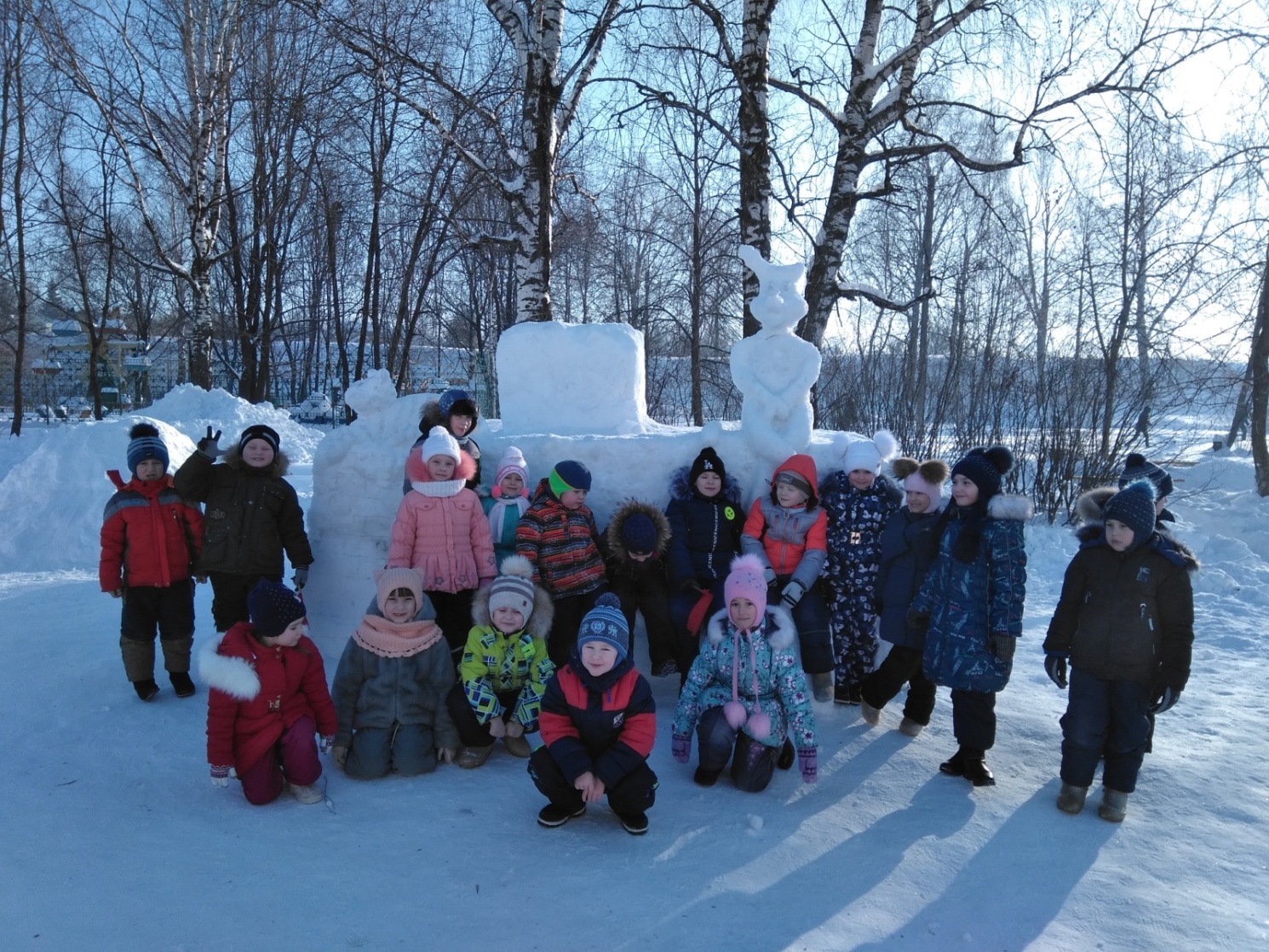 Символ 2018 года.
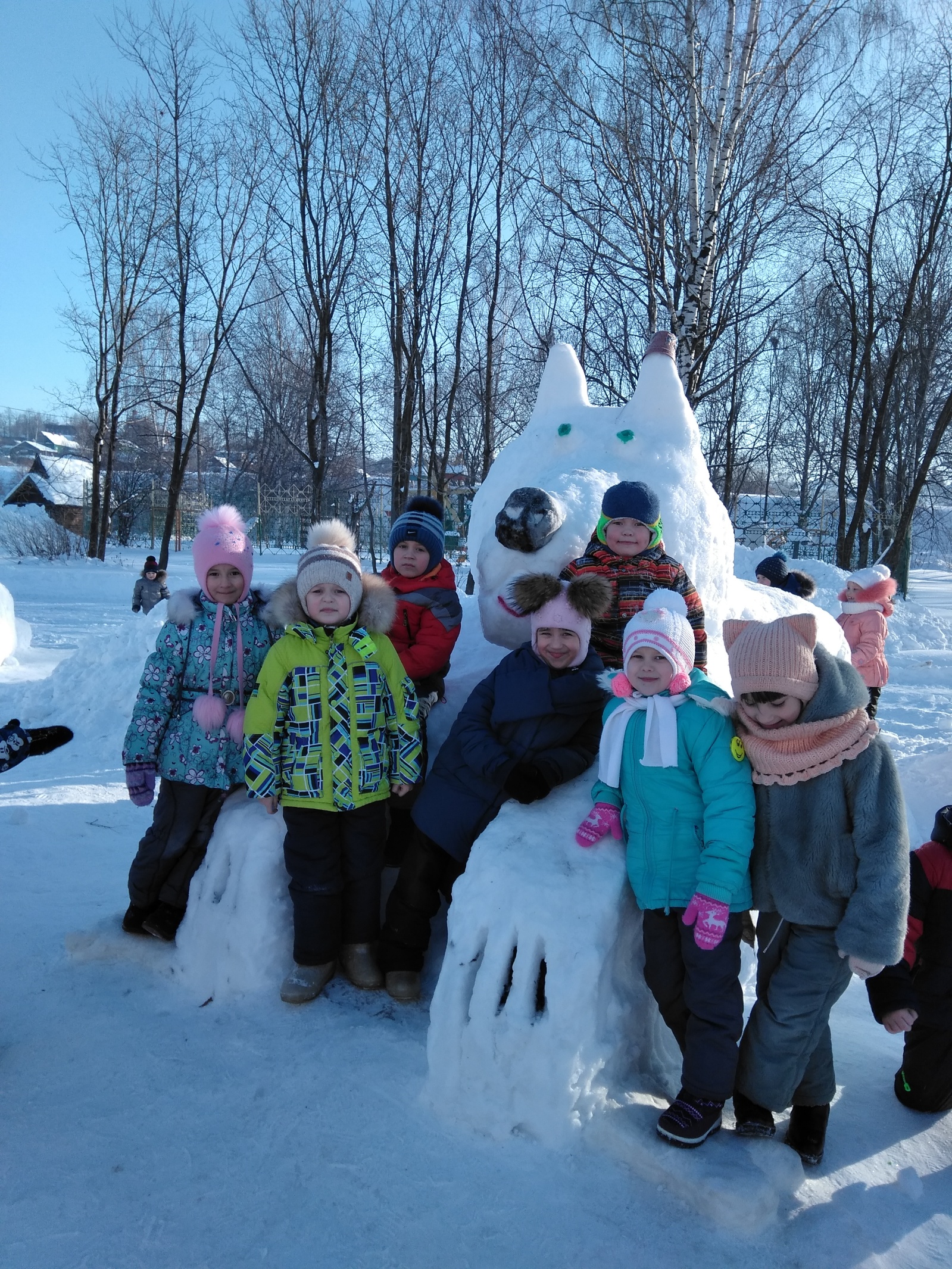 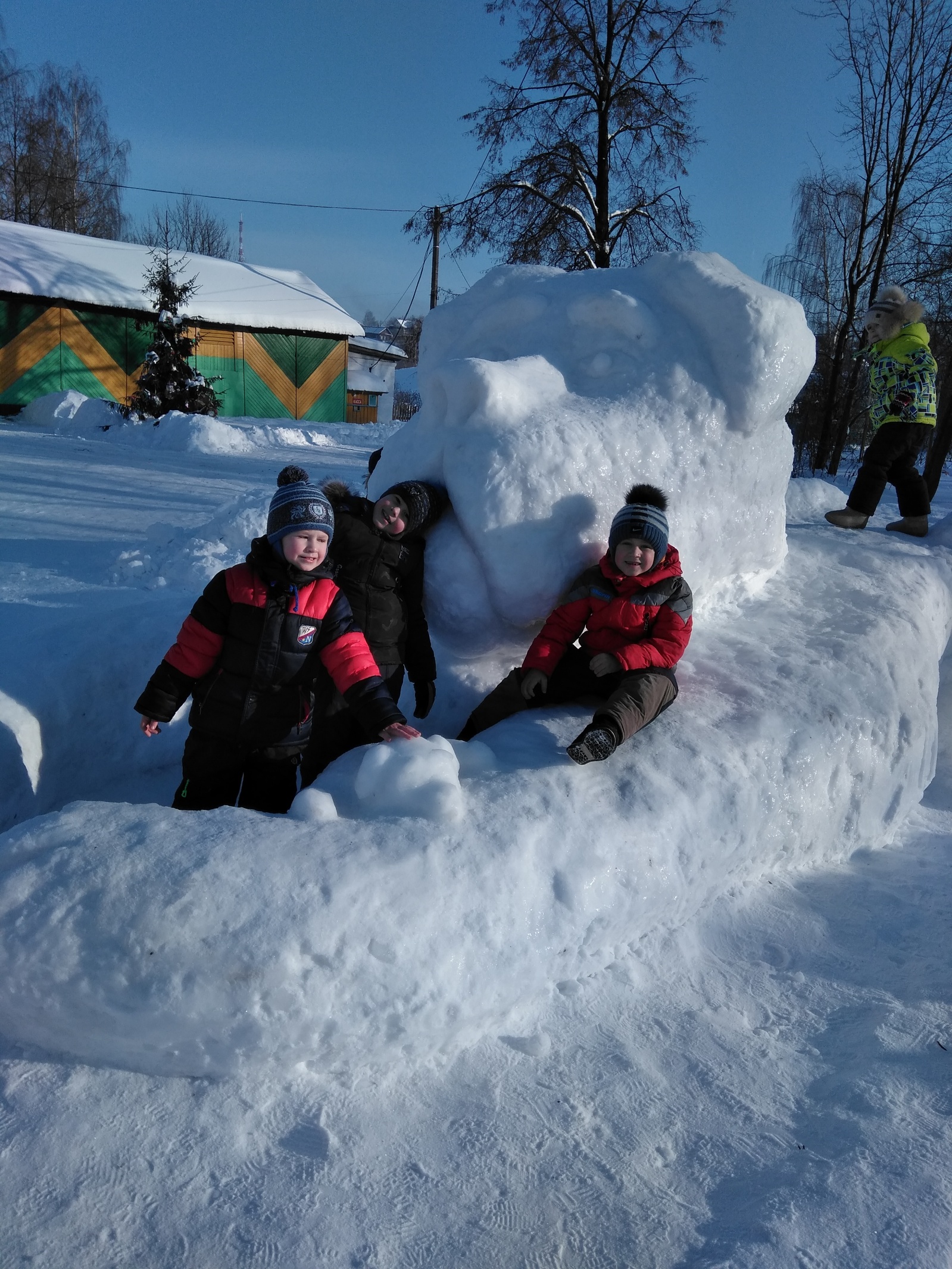 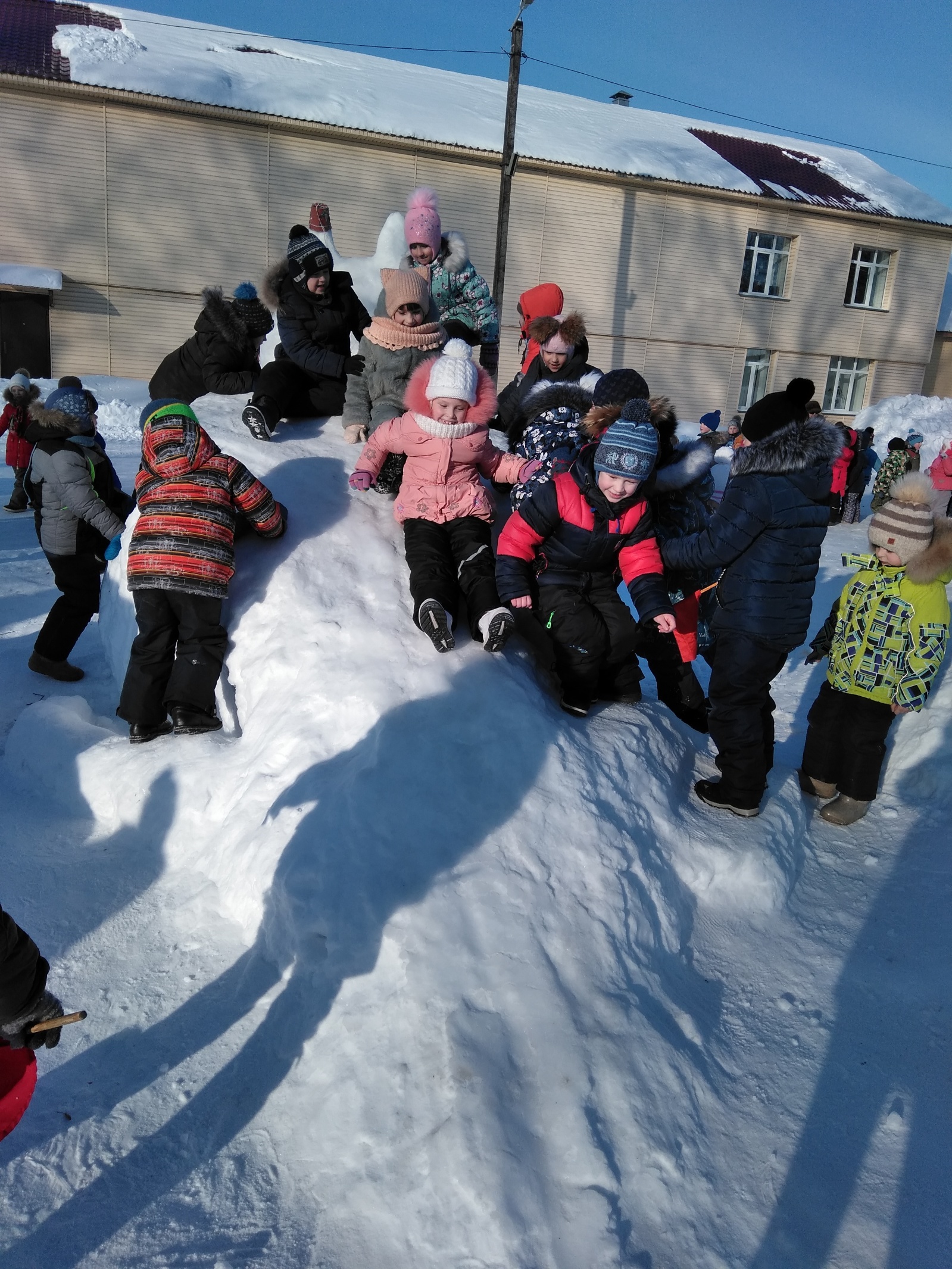 